YouTube Video Creators Have New Monetization ToolsOfferings include animated stickers that individuals can purchase from channel owners during pre-recorded videos and livestreams, paid Channel Memberships that YouTube Partner Program participants with 100,000 or more subscribers can sell for $4.99 per month, and merchandising programs for US businesses through new partners, including DFTBA, Crowdmade, Fanjoy, Rooster Teeth and Represent.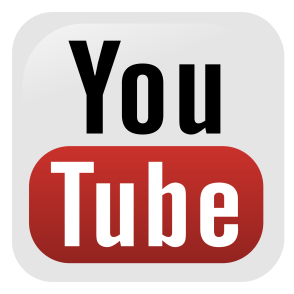 Marketing Land 7/12/19https://marketingland.com/youtube-offers-creators-more-revenue-opportunities-263701